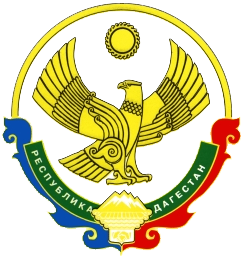 АДМИНИСТРАЦИЯ МУНИЦИПАЛЬНОГО РАЙОНА «ЦУНТИНСКИЙ РАЙОН» РЕСПУБЛИКИ ДАГЕСТАН__________________________________________________________________РАСПОРЯЖЕНИЕот 18 января  2016 г.                                                                                         № 4с. Цунтао назначении должностного лица, ответственного за осуществление закупок (контрактного управляющего) в учреждениях МР «Цунтинский район»В целях организации деятельности при осуществлении закупок для собственных нужд, в соответствии со статьей 38 Федерального закона от 5 апреля 2013 г. № 44-ФЗ "О контрактной системе в сфере закупок товаров, работ, услуг для обеспечения государственных и муниципальных нужд", распоряжаюсь:Руководителям муниципальных казенных учреждений МР «Цунтинский район» назначить ответственного за осуществление закупок (контрактного управляющего), разработать и утвердить должностные инструкции. Срок исполнения до 20 января 2017 года;Рекомендовать главам администраций сельских поселений района назначить ответственного за осуществление закупок (контрактного управляющего), в том числе, и в учреждениях, находящихся в их ведении, разработать и утвердить должностные инструкции. Срок исполнения до 20 января 2017 года.Главам администраций сельских поселений, руководителям учреждений представить в отделение Федерального казначейства по Цунтинскому району документы для осуществления в установленном порядке регистрацию в единой информационной системе в сфере закупок. Руководителю МКУ «СМИ и ИТО» МР «Цунтинский район» разместить настоящее распоряжение на официальном сайте АМР. Контроль за исполнением настоящего распоряжения оставляю за собой.Глава     МР «Цунтинский район»	                    	    П.Ш.  Магомединов